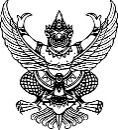 ส่วนราชการ    ศูนย์การศึกษานอกระบบและการศึกษาตามอัธยาศัยอำเภอบ้านหมี่ที่ ศธ.๐๒๑๐.๖๖๐๗/		          	               วันที่       ธันวาคม  ๒๕๖๔เรื่อง  ขออนุมัติโครงการป้องกันและเฝ้าระวังปัญหาการตั้งครรภ์ในวัยรุ่นเรียน   ผู้อำนวยการศูนย์การศึกษานอกระบบและการศึกษาตามอัธยาศัยอำเภอบ้านหมี่ด้วย งานการศึกษาเพื่อพัฒนาทักษะชีวิต มีความประสงค์ ขออนุมัติโครงการป้องกันและเฝ้าระวังปัญหาการตั้งครรภ์ในวัยรุ่น เพื่อสร้างความตระหนัก และองค์ความรู้เรื่องบทบาท และคุณค่าของความเป็นหญิง ในสังคม พัฒนาการทางเพศ การจัดการอารมณ์ สัมพันธภาพทางเพศ พฤติกรรมเสี่ยงทางเพศของวัยรุ่น การเสริมสร้างสุขภาพวัยรุ่น ในระหว่างวันที่ 2๕ – 2๘ มกราคม ๒๕๖๕ ณ กศน.ตำบลสนามแจง หมู่ ๙ ตำบลสนามแจง (ชุมชนต้นแบบ), ณ บ้านสวนธณกร หมู่ 3 ตำบลหนองทรายขาว (ชุมชนต้นแบบ), ณ วัดโคกสุข หมู่ 2 ตำบลหนองเต่า (ชุมชนต้นแบบ), ณ วัดสระตาแวว หมู่ ๒ ตำบลพุคา (ชุมชนต้นแบบ) อำเภอบ้านหมี่ จังหวัดลพบุรี เวลา 09.00น. – ๑2.00 น.จึงเรียนมาเพื่อโปรดทราบและพิจารณาอนุมัติโครงการหากอนุมัติโครงการโปรดลงนามขอความเห็นชอบต่อสำนักงาน กศน. จังหวัดลพบุรี	(นางสาวครองทรัพย์ รอดชาวนา)	ครู กศน.ตำบลสนามแจง 	(นางสาวภรัณยา   ทองโต)	หัวหน้า กศน.ตำบลไผ่ใหญ่	งานการศึกษาเพื่อพัฒนาทักษะชีวิต